	В соответствии с распоряжением комитета образования Администрации Новгородского муниципального района от 17.05.2023 № 130 «О резерве управленческих кадров муниципальных учреждений, подведомственных комитету образования Администрации Новгородского муниципального района» 	1. Объявить конкурсный отбор кандидатов для формирования резерва управленческих кадров комитета образования Администрации Новгородского муниципального района для замещения должностей руководителей организаций, подведомственных комитету образования Администрации Новгородского муниципального района.	2. Объявить прием документов кандидатов для формирования резерва управленческих кадров комитета образования образования Администрации Новгородского муниципального района с 01 июня по 14 июля 2023 года.	3. Опубликовать настоящее распоряжение на официальном сайте комитета образования Администрации Новгородского муниципального района в информационно-телекоммуникационной сети «Интернет» в разделе «Кадровое обеспечение».Председатель комитета						О.А. Фотеева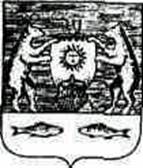 Администрация Новгородского муниципального районаНовгородской областиАдминистрация Новгородского муниципального районаНовгородской областиКОМИТЕТ ОБРАЗОВАНИЯАДМИНИСТРАЦИИ    НОВГОРОДСКОГО     МУНИЦИПАЛЬНОГО    РАЙОНАКОМИТЕТ ОБРАЗОВАНИЯАДМИНИСТРАЦИИ    НОВГОРОДСКОГО     МУНИЦИПАЛЬНОГО    РАЙОНАР А С П О Р Я Ж Е Н И ЕР А С П О Р Я Ж Е Н И Еот 24.05.2023№ 131Великий НовгородВеликий НовгородО проведении конкурсного отбора кандидатов для включения в резерв управленческих кадров организаций, подведомственных комитету образования Администрации Новгородского муниципального района